KАРАР                                                                ПОСТАНОВЛЕНИЕ«Об утверждении реестра мест (площадок) накопления твердых коммунальных отходов, расположенных на территории сельского поселения Мраковский сельсовет муниципального района Гафурийский район Республики Башкортостан»              Руководствуясь Федеральным законом от 06.10.2003г.  №131-ФЗ «Об общих принципах организации местного самоуправления в Российской Федерации», пунктом 4 статьи 13.4 Федерального закона от 24.06.1998 года № 89-ФЗ «Об отходах производства и потребления», Правилами обустройства мест (площадок) накопления твердых коммунальных отходов и ведения их реестра, утвержденных постановлением Правительства Российской Федерации от 31.08.2018 года №1039, администрация сельского поселения Мраковский сельсовет муниципального района Гафурийский район Республики Башкортостан  ПОСТАНОВЛЯЕТ:Утвердить реестр мест (площадок) накопления твердых коммунальных отходов, расположенных на территории сельского поселения Мраковский сельсовет муниципального района Гафурийский район Республики БашкортостанОпубликовать утвержденный настоящим постановлением реестр мест (площадок) накопления твердых коммунальных отходов, расположенных на территории сельского поселения Мраковский сельсовет на официальном сайте www.mrakovog.ru  и разместить на информационном стенде в здании администрации сельского поселения.Контроль за исполнением настоящего постановления оставляю за собой.И.о. главы администрации сельского поселения Мраковский сельсовет муниципального района Гафурийский район Республики Башкортостан                                                           С.В.Иванов                                                                                                                                                                      Приложение                                                                                                                                                                                                 к постановлению № 80                                                                                                                                                                                                                    от 06.06.2019 годаРеестр мест (площадок) накопления твердых коммунальных отходов, расположенных на территории сельского поселения Мраковский сельсовет муниципального района Гафурийский район Республики Башкортостан«06»  июнь  2019й.№ 80«06» июня 2019г.№п/пДанные о нахождении мест (площадок) накопления ТКОДанные о нахождении мест (площадок) накопления ТКОТехническая характеристика мест (площадок) накопления ТКОТехническая характеристика мест (площадок) накопления ТКОТехническая характеристика мест (площадок) накопления ТКОТехническая характеристика мест (площадок) накопления ТКОДанные о собственниках мест (площадок) накопления (для юр. Лиц. полное наименование и номер ЕГРЮЛ, фактический адрес.Данные об источниках образования ТКОАдрескоординатыплощадьКоличество бункеров с указанием объемаКоличество бункеров с указанием объемаКоличество бункеров с указанием объемаДанные о собственниках мест (площадок) накопления (для юр. Лиц. полное наименование и номер ЕГРЮЛ, фактический адрес.Данные об источниках образования ТКОАдрескоординатыплощадьРазмещенные, шт.Количество бункеров планируемых к размещению, шт.Объем, куб.м.Данные о собственниках мест (площадок) накопления (для юр. Лиц. полное наименование и номер ЕГРЮЛ, фактический адрес.Данные об источниках образования ТКО1Гафурийский район, с.Мраково, ул.Шоссейная, д.49 м21014,85Администрация сельского поселения Мраковский сельсовет муниципального района Гафурийский район Республики Башкортостан, адрес: 453074, Республика Башкортостан, Гафурийский район, с.Мраково, ул.Партизанская, д.6ОГРН 1020201255359 ЕГРЮЛ № 2060242999958 от 21.01.2006г.Бытовые отходы от населения2Гафурийский район, с.Мраково, ул.Кооперативная9 м21014,853Гафурийский район, д.Карлы, ул.Центральная9 м21014,85Администрация сельского поселения Мраковский сельсовет муниципального района Гафурийский район Республики Башкортостан, 4адрес: 453074, Республика Башкортостан, Гафурийский район, с.Мраково, ул.Партизанская, д.6ОГРН 1020201255359 ЕГРЮЛ № 2060242999958 от 21.01.2006г.Бытовые отходы от населения4Гафурийский район, д.Дмитриевка, ул.Речная, д.199 м21014,85Администрация сельского поселения Мраковский сельсовет муниципального района Гафурийский район Республики Башкортостан, адрес: 453074, Республика Башкортостан, Гафурийский район, с.Мраково, ул.Партизанская, д.6ОГРН 1020201255359 ЕГРЮЛ № 2060242999958 от 21.01.2006г.Бытовые отходы от населения5Гафурийский район, д.Новотроевка, ул.Шоссейная9 м21014,85Администрация сельского поселения Мраковский сельсовет муниципального района Гафурийский район Республики Башкортостан, адрес: 453074, Республика Башкортостан, Гафурийский район, с.Мраково, ул.Партизанская, д.6ОГРН 1020201255359 ЕГРЮЛ № 2060242999958 от 21.01.2006г.Бытовые отходы от населения6Гафурийский район, д.Красный Октябрь, ул.Бельская9 м21014,85Администрация сельского поселения Мраковский сельсовет муниципального района Гафурийский район Республики Башкортостан, адрес: 453074, Республика Башкортостан, Гафурийский район, с.Мраково, ул.Партизанская, д.6ОГРН 1020201255359 ЕГРЮЛ № 2060242999958 от 21.01.2006г.Бытовые отходы от населения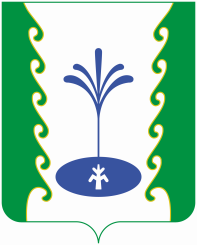 